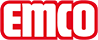 emco Bauemco TWINGUARD z najlonskim florom (NF) 12 NFtip12 NFobremenitevmočannosilni profilGuma z najlonskim floromnastopna ploskevOdporni pasovi iz gume z najlonskim florom v kombinaciji z aluminijastimi strgalnimi profili. Strgalni profili so opcija, dobavljivi v medeninasti ali eloksirani izvedbi.standarden razmik med profili ca. (mm)0 mm, zaprti sistembarvesivačrnaZebraposebne barvezebra, siva, črnapovezavaŽice z visoko trdnostjoizmereŠirina predpražnika:.........................mm (dolžina palice)Globina palice:.........................mm (smer hoje)kontaktEM Sistemi · Laznica 1 · 5282 Cerkno · Slovenija · Tel. (+386) 51 435 159 · info@emco.si · www.emco-bau.com